Θέμα: “Παρατηρήσεις σχετικά με τη λειτουργία του έργου «Μικρός Υδροηλεκτρικός Σταθμός Προσοτσάνης» ισχύος 0,78MW, που είναι εγκαταστημένο στο Δήμο Προσοτσάνης ΠΕ Δράμας”Σχετ. : 	1) ΑΕΠΟ: αριθ. 2991/12-7-2006 (έως 12-7-2011)	2) Ενιαία Άδεια χρήσης νερού: αριθ. 2677/17-8-20063) Τροποποίηση και Ανανέωση ΑΕΠΟ: αριθ. 4743/439/20-5-2010 (έως 20-5-2020)4) Παράταση Άδειας χρήσης νερού: αριθ. 9850/ΦΥ4/11-7-2011 (έως 20-5-2020)Η λειτουργία του σταθμού παραγωγής (ΜΥΗΕ) είναι από Οκτώβριο-Μάρτιο κάθε έτουςΚεφ. Δ αρ. 2 της αριθ. 2991/12-7-2006 ΑΕΠΟΥπάρχουν 2 πλέγματα: ένα στην έξοδο του Αγγίτη από το σπήλαιο που διαχωρίζει τα νερά για το αρδευτικό κανάλι και ένα άλλο πριν την υπογειοποίηση του καναλιού. Και τα 2 υπάρχοντα πλέγματα δεν είναι αυτά που προβλέπεται στην ΑΕΠΟ και συμφωνήθηκαν στην αλληλογραφία με το Τμ. Αλιείας και το ΙΝΑΛΕ_ΕΘΙΑΓΕ, δηλαδή δεν είναι πλέγμα μικρής διαμέτρου παρεμπόδισης της εισαγωγής ψαριών στην είσοδο του αρδευτικού καναλιού στο ποταμό ώστε να αποτρέπεται η είσοδος ψαριών (ακόμη και νεαρών ατόμων) εντός του καναλιού καθ’ όλη τη διάρκεια του χρόνου.Κεφ. Δ αρ. 3Σύμφωνα με την ΑΕΠΟ, προτείνεται η συνεργασία του φορέα του ΜΥΗΕ με το ΤΟΕΒ της περιοχής και τους άλλους συναρμόδιους φορείς όπως η Δ/νση Υδάτων-Α.Μ.Θ., το ΙΝΑΛΕ ώστε η στάθμη στον ποταμό μετά την υδροληψία του αρδευτικού καναλιού να διατηρείται καθ’ όλο τον χρόνο σε επίπεδα που να επιτρέπουν την ομαλή ανάπτυξη της ιχθυοπανίδας και της υπόλοιπης υδρόβιας πανίδας.Στον π. Αγγίτη έχει τεκμηριωθεί η παρουσία και η διαβίωση της Πετροκαραβίδας (Austropotamobius torrentium) είδος προτεραιότητας στο Παρ. ΙΙ της Οδηγίας 92/43/ΕΟΚ και κατά συνέπεια θα πρέπει να εξασφαλισθούν οι κατάλληλες υδρολογικές συνθήκες στον ποταμό κατά την περίοδο αναπαραγωγής του είδους που διαρκεί από τον Νοέμβριο ως τον Μάιο, όπως προβλέπεται και στο αρ. 23, Κεφ. Δ.Επίσης στον π. Αγγίτη έχουν εντοπιστεί δύο προστατευόμενα ενδημικά είδη της ιχθυοπανίδας: η Μουρμουρίτσα (Rhodeus sericeus), και το Τσιρωνάκι (Alburnoides bipunctatus) και η χώρα μας έχει υποχρέωση για την διατήρηση των πληθυσμών τους.Μέχρι σήμερα η στάθμη στον ποταμό δεν έχει μετρηθεί ή δεν έχουν κοινοποιηθεί τα στοιχεία στο Τμήμα Αλιείας.Κεφ. Δ αρ. 4Συμφωνία με την αριθ. 9850/ΦΥ4/11-7-2011 Παράταση Άδειας χρήσης νερού προβλέπεται έλεγχος της θερμοκρασίας στο νερό μετά την έξοδο του από τον σταθμό ηλεκτροπαραγωγής του ΜΥΗΕ πριν καταλήξει στο ποτάμι.Μέχρι σήμερα δεν έχουν κοινοποιηθεί  στο Τμήμα Αλιείας στοιχεία που προβλέπονται από την ΑΕΠΟ όπως οι μετρήσεις θερμοκρασίας ώστε να τεκμηριώνεται η αποφυγή θερμοκρασιακού σοκ στην υδρόβια πανίδα. Τέλος, σύμφωνα με την Ενιαία Άδεια χρήσης νερού αριθ. 2677/17-8-2006 θα πρέπει να εξασφαλίζεται σταθερή παροχή εντός της κοίτης του Αγγίτη υψηλότερης του 30% της μέσης θερινής παροχής του Αγγίτη. Τα στοιχεία αυτά δεν μας έχουν κοινοποιηθεί.Σύμφωνα με την Ενιαία Άδεια χρήσης νερού αριθ. 2677/17-8-2006:θα αξιοποιεί τα 4/5 της παροχής υδάτων του αρδευτικού καναλιούο φορέας θα πρέπει να συμμορφωθεί με την ισχύουσα νομοθεσία για την προστασία των υδάτων από ρύπους. Έχει διαπιστωθεί σε αυτοψία στις …/…/…….. ότι χρησιμοποιούσε σε μεγάλες ποσότητες raudap και έγινε σύσταση εγγράφως να σταματήσει: Α.Π. ……………………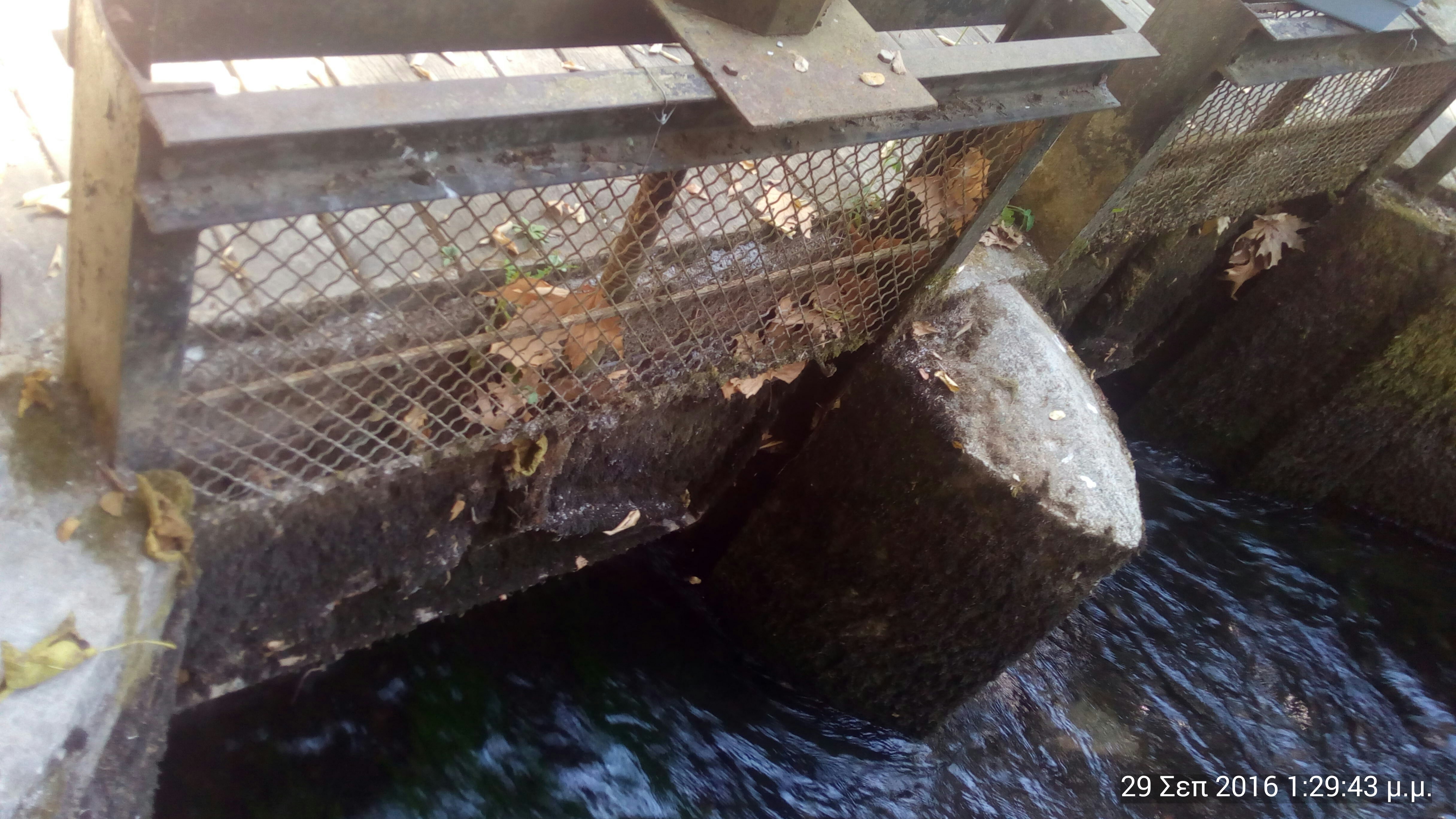 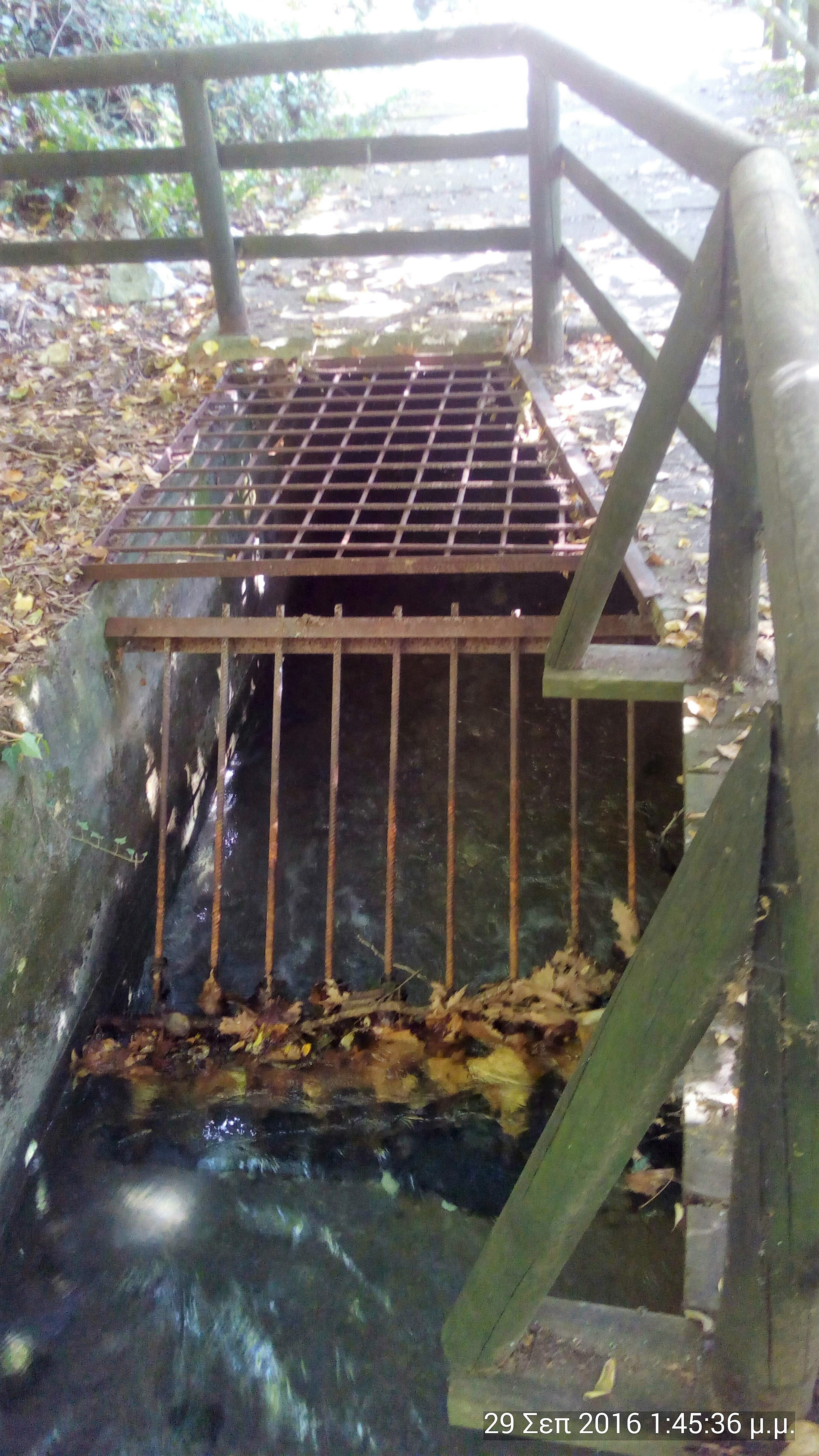 